분류 : 화성암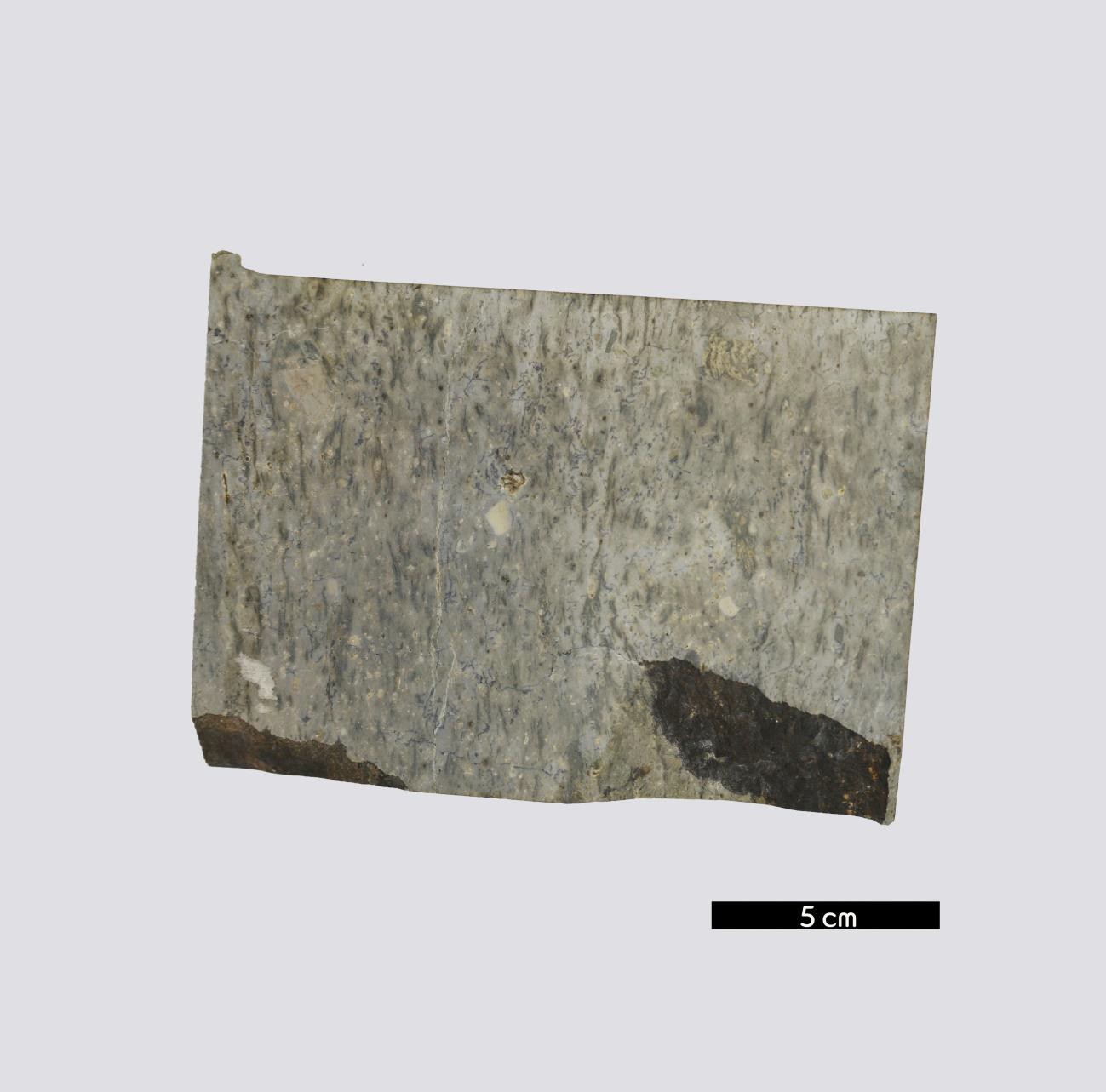 암석이름 : 유문암질 용결응회암(Rhyolitic welded tuff)주요광물 : 화산재, 석영, 사장석보유기관 : 강원대학교 지질학과산지 : 산지 미상특징화산분출물이 상당히 뜨거워 분출 이후 다시 서로 재용융 되며 결착되어 퇴적된 화성쇄설암으로 주로 성분상 유문암 질이다.응회암은 화산회가 모여 만들어진 암석으로, 화산재가 퇴 적·고결하여 형성된 화산쇄설암이다.폭발적으로 화산이 폭발했을 때, 공기 중에 응고되어 먼지 처럼 떨어져 쌓여 형성된다.